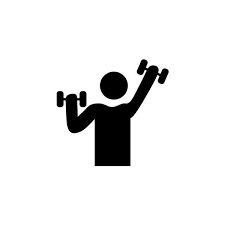 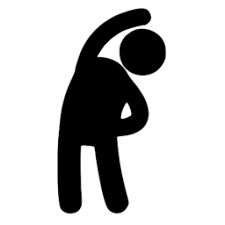 GENTLE EXERCISE CLASSES ARE ON AGAIN!!Strengthening, balance, fitness, flexibility and fun!MONDAY 3rd February to 30th March, 2020St Bartholomew’s Church Hall, Cnr Logan & Mountain St, Mt Gravatt9.30 –10.30am 	 Gentle Exercise (10 Class Pass $60 / $8 Casual)10.30-11.00am 	 Tight n Tone ( Bone Building ) (Class Pass valid)11.00-12.00noon	 Gently Gentle Exercise (10 Class Pass $60 / $8 Casual)1.00-2.00pm		 Gentle Beginners Exercise (10 Class Pass $60/$8 Cas)THURSDAY 6th February to 2nd April, 2020Tarragindi Uniting Church Hall, 24 Pope St, Tarragindi9:30 –10:30am 	Gentle Exercise (10 Class Pass $60 / $8 Casual)Mt Gravatt PCYC, 90 Klumpp Rd, Mt Gravatt – Free classes sponsored by Brisbane City council11:30-12:30pm	Gentle Beginners Exercise - Free1:00 – 2:00pm	 Tai Chair- Tai Chi seated and standing with chair for support - FreeBookings essential  – contact Margaret Coates: Mob  0421314392GENTLE EXERCISE CLASSES ARE ON AGAIN!!  Strengthening, balance, fitness, flexibility and fun!St Bartholomew’s Church Hall, Cnr Logan & Mountain St, Mt GravattMONDAY 3rd February to 30th March, 2020St Bartholomew’s Church Hall, Cnr Logan & Mountain St, Mt Gravatt9.30 –10.30am 	 Gentle Exercise (10 Class Pass $60 / $8 Casual)10.30-11.00am 	 Tight n Tone (Bone Building ) (Class Pass valid) 11.00-12.00noon	 Gently Gentle Exercise (10 Class Pass $60 / $8 Casual) 1.00-2.00pm		 Gentle Beginners Exercise (10 Class Pass $60/$8 Cas) THURSDAY 6th February to 2nd April , 2020 Tarragindi Uniting Church Hall, 24 Pope St, Tarragindi9:30 –10:30am 	Gentle Exercise (10 Class Pass $60 / $8 Casual)Mt Gravatt PCYC, 90 Klumpp Rd, Mt Gravatt - Free classes sponsored by Brisbane City council11:30-12:30pm	 Gentle Beginners Exercise - Free1:00 – 2:00pm	 Tai Chair- Tai Chi seated and standing with chair for support - FreeBookings essential  – contact Margaret Coates: Mob 0421314392